Kugadzirira dambudziko rekupedzisira:Kutungamirirwa neShoko.Munguva dzekupedzisira Satani achatenderwa kuita zvishamiso chaizvo uye kuita hunyengeri husinganyatsooneki husingarambike (Zva. 13:13-14; Mt. 24:24).Ruzivo rwakakwana rweBhaibheri badzi, nerubatsiro rwaMweya Mutsvene, zvichatitendera kuti tirambe takasimba muchokwadi (2 Pet. 1:19-21).Chisimbiso pahuma.Chisimbiso chaMwari chinoziviswa nenzira nhatu dzakasiyana:Mweya Mutsvene. Vatendi venguva dzose vakaiswa chisimbiso naye (VaEf. 4:30).Zita, kana kuti hunhu hwaMwari. Vese vanowana kukunda vachava nacho (Zva. 14:1; 22:4).Chiratidzo chinozivikanwa(Zva. 9:4; Izi. 9:4).Mwari akasiya chisimbiso chake pane mumwe wemirairo gumi, sechiratidzo chakasiyana chevanomunamata(Izi. 20:20).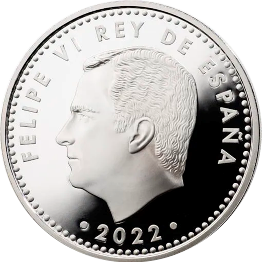 Chisimbiso, chiratidzo kana munembo chinogona kugamuchirwa nenzira mbiri dzakasiyana: pahuma kana paruoko. Nepo vakatendeka vachachigamuchira pahuma dzavo, vasingatendi vachachigamuchira pahuma dzavo kana mumaoko avo (Zva. 13:16). Chii chakasiyana?Pahuma: MUFUNGO. Tenda kune watinonamataParuvoko: ZVIDISO (kuita pfuma). Tinonamata tichitya mhedzisiro Kunyange zvazvo Satani asina basa nezvikonzero zvokunamatwa, Mwari anongogamuchira kunamata kwomwoyo wose uye kwakakwana(VaRo. 12:1).Kuvimbika mukunamata.Avo vanoramba kugamuchira munembo wechikara havagoni kutenga kana kutengesa, uye vanotyisidzirwa norufu ( Zva. 13:15-17 ). Kune rimwe divi, kana vakarigamuchira vachawirwa nematambudziko ekupedzisira uye "rufu rwechipiri", vachirasikirwa nehupenyu husingaperi (Zva. 16:2; 14:9-11; 20:4, 13-15).Kana Sabata chiri chiratidzo chinooneka (munembo) chevakatendeka, ko munembo wechikara hauzovi nehunhu hwakafanana here?Sezvo Bhaibheri risingatauri nezve shanduko yezuva rekunamata, kugamuchira Svondo sezuva rekunamata kubvuma simba reSangano rakaita shanduko (unozivikanwa sa666).Zvino tichagamuchira simba ripi? Simba resangano revanhu kana kuti simba raMwari, rinoratidzwa zvakajeka muShoko Rake?Simba rinobva kumusoro:Mvura yokuteʋerera.Muporofita Joeri anoshandisa mvura sedimikira rekudururwa kwaMweya Mutsvene (Joere 2:23, 28). Aya ndiwo mashandisiro akaitwa naPetro mukutaura kwake pazuva rePentekostI (Mabasa 2:14-17).Sematangiro akaita Sangano nemvura yeMweya Mutsvene, kuziviswa kwekupedzisira kwevhangeri, kukohwa kwekupedzisira, kuchaitika mushure mekudururwa kwemvura yekupedzisira: Mweya Mutsvene akadururwa nesimba pamusoro pevatendi vechizvarwa chekupedzisira (Zva. 18 :1).Kuparidzwa kweVhangeri.Mweya Mutsvene achaburuka nesimba pamusoro pevakatendeka“ʋanoceŋgeta mirairo yaMŋari nokutenda kwaJesu” (Zva. 14:12), uye vari kutoparidza vhangeri, pamwe chete neyambiro yekutanga kwekutongwa, uye nekukoka kunamata Musiki (Zva. 14:6-7).Vatarisana nemashoko aya, uye nekuda kwesimba remvura yekupedzisira, vanhu vachatarisana nekusarudza pakati pezvaungagona zviviri: kugamuchira chisimbiso chaMwari kana munembo wechikara (Zva. 14:9-11).Manzwi mazhinji achazivisa shoko rekupedzisira.Vazhinji vachasarudza kuva vakatendeka kusvikira kumugumo.Zvinoumba chisimbisoMuenzaniso: euro coin (Spain)Sabata 
(Ekisodho 20:8-11)ZitaPhilip VIJehovahChigaroMamboMusikiNharaunda inotongwaSpainDeŋga napasi, neguŋgwa